Муниципальное бюджетное общеобразовательное учреждение 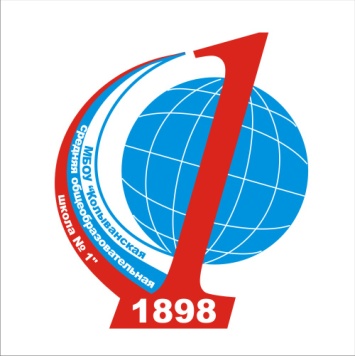 Колыванская средняя общеобразовательная школа № 1РАБОЧАЯ ПРОГРАММА ПЕДАГОГА Дьяченко Ивана Васильевича По учебному курсу «Природоведение» 5 класс2011 - 2012  учебный годПояснительная запискаРабочая программа по природоведению составлена на основе федерального компонента государственного стандарта, примерной программы основного общего образования по природоведению. Программа курса природоведения для 5 класса рассчитана на 70 часов учебного времени (2 часа в неделю).В рабочей программе  нашли отражение цели и задачи изучения природоведения на 2 ступени  образования, изложенные в пояснительной записке к Примерной программе по природоведению. В ней так же заложены возможности предусмотренного стандартом формирования у обучающихся общеучебных умений и навыков, универсальных способах деятельности и ключевых компетенций:Освоение знаний о многообразии объектов и явлений природы; связи мира живой и неживой природы; об изменениях природной среды под воздействием человека.Овладение начальными исследовательскими умениями проводить наблюдения, учет, опыты и измерения, описывать их результаты, формулировать выводы.Развитие интереса к изучению природы, интеллектуальных и творческих способностей в процессе решения познавательных задач.Воспитание положительного эмоционально-ценностного отношения к природе; стремления действовать в окружающей среде в соответствии с экологическими нормами поведения, соблюдать здоровый образ жизни.Применение полученных знаний и умений для решения практических задач в повседневной жизни, безопасного поведения в природной среде, оказание простейших видов первой медицинской помощи.В ней также заложены возможности предусмотренного стандартом формирования у обучающихся общеучебных умений и навыков, универсальных способов деятельности и ключевых компетенций:Выдвижение гипотезы на основе житейских представлений или изученных закономерностей; выбор условий проведения наблюдений или опыта; использование приборов для измерения длины, температуры, массы и времени; описание природных объектов; выполнение правил безопасности при проведении практических работ.Поиск необходимой информации в справочных изданиях (в то числе в сети Internet); использование дополнительной информации при решении учебных задач; работа с текстами естественнонаучного характера.Подготовка кратких сообщений с использованием естественнонаучной лексики; корректное ведение учебного диалога при работе в малых группах.Основная задача курса — формирование у учащихся понятий и представлений о целостности и системности материального мира (от макромира — Вселенной до микромира — молекул и атомов).Поэтому авторы строят курс, акцентируя внимание не на отдельных областях естественнонаучных знаний, а на создании картины целостности мира, опираясь на наиболее общие понятия, применяемые как к живой, так и неживой природе. Это физические характеристики тел живой и неживой природы; физические силы, возникающие при взаимодействии тел неживой и живой природы; строение вещества.В целях формирования представления о целостности мира все перечисленные аспекты представлены блоками знаний, построенными на установлении аналогий между объектами живой и неживой природы, их сравнении и сопоставлении. Блоки завершаются обобщающими уроками, в которых сделан акцент на роли человека в окружающем нас мире, на необходимости учитывать существующие взаимосвязи живой и неживой природы. Резервное время позволит учителю строить такие уроки с учетом уровня подготовки учащихся. Особое внимание уделено понятию «уникальность жизни», которое формируется в течение всего курса (уникальность нашей планеты, несущей жизнь; границы жизни в биосфере).Предложено такое дидактическое построение учебного материала, которое создает условия для развивающего обучения: реализация принципа «от целого к частям»; концентрация учебного материала вокруг наиболее общих для живой и неживой природы понятий; учет возрастных особенностей учащихся — их конкретно-образного мышления; внимание к индивидуальным особенностям и возможностям учеников — задания по выбору, опыты в домашних условиях.Курс 5 класса организуется в последовательности, позволяющей формировать представление о системности материального мира.При изучении явлений в живой природе значительно усилены экологические аспекты, отражающие взаимосвязи и взаимозависимости в природе, т.е. единство материального мира.С целью формирования умений проводить наблюдения в природе предусмотрены летние задания, а также опыты в лабораторных и домашних условиях (резервное время).Предлагаемый курс природоведения, раскрывающий уникальность жизни на нашей планете, позволяет,  убедить учащихся не только в необходимости изучать природу, но и в том, что жизнь каждого из нас и человечества в целом зависит от того, как мы распорядимся этими знаниями.Содержание программы1.Введение (6 часов)Методы изучения природы. Наблюдение. Опыт (эксперимент).Различия живой и неживой природы (сравнение тел природы и явлений путем решения поисковых задач).Обитатели суши, воды, воздуха.Зависимость живых организмов от неживой природы. Движение как форма существования материи. Представление о видах материи на нашей планете: неорганической, определяемой закономерностями физики и химии; биологической, определяемой закономерностями живой природы; социальной, определяемой законами развития человеческого общества. Понятие о движении. Движение — все происходящие во Вселенной изменения и процессы: перемещение тел, в том числе живых, в пространстве; изменение живой природы в процессе эволюции; сезонные изменения в природе; превращения веществ и энергии, в том числе в живых организмах; развитие науки и техники как пример социального движения.Демонстрации. Перемещение тел неживой и неживой природы, движение листьев к свету, плавание рыб; действие йода на крахмал; эволюционные изменения в живой природе.Экскурсия. Живая и неживая природа.2.Многообразие природных явлений. Физические и химические явления в живой и неживой природе  (14 часов)Понятие о физических, химических и биологических явлениях. Человек как биосоциальное явление.Явления природы с молекулярной точки зрения. Движение частиц вещества.Физические и химические явления: механические, тепловые, световые, звуковые, электрические и магнитные, явления превращения веществ. Правила безопасного поведения во время грозы. Ориентирование на местности: определение сторон горизонта с помощью компаса.Первая помощь при пищевом отравлении. Правила безопасного поведения при встрече с ядовитыми растениями, грибами, животными.Лабораторная работа. Знакомство с магнитными и электрическими явлениямиПрактическая работа. Прослушивание записей звукового общения животных. Экскурсия. Звуки в живой природе.Наблюдение. Знакомство с осенними явлениями в природе.3. Явления и процессы в живой природе. Биологические явления. Особенности живого организма (30 часов)История развития представлений о возникновении живых организмов. Научные объяснения возникновения новых организмов на Земле. Как размножаются организмы.Воспроизводство себе подобных. Половое и бесполое размножение. Потомство от одного или двух родителей. Половые клетки. Оплодотворение. Образование и развитие зародышей растений, животных, человека. Однополые и двуполые живые организмы. Перекрестное опыление — условие появления здорового потомства. Расселение потомства у животных и растений, взаимосвязь растительных и животных организмов.Взаимодействие организмов с условиями окружающей среды. Факторы здорового образа жизни.Благоприятные и неблагоприятные условия среды. Приспособленность живых организмов к условиям среды. Причины гибели организмов. Регуляция численности. отношения «хищник — жертва», «паразит — хозяин». Роль растений в жизни животных и человека.Как питаются живые организмы.Способы питания организмов. Источники энергии для жизни растений, животных, человека. Питание животных, растений, человека. Пища — источник энергии. Солнце — источник энергии. Питание хищников и паразитов, их участие в регулировании численности организмов. Питание взрослых, растущих организмов и зародышей. Цепи питания. Передача энергии. Движение и расход энергии. Разнообразие движения животных. Трудовая деятельность человека. Движение органов растения. Дыхание как способ добывания энергии. Органические и минеральные вещества. Нитраты. Роль воды в питании организмов.Дыхание одноклеточных и многоклеточных организмов.Кислород — необходимое условие жизни на Земле. Дыхание растений, животных, человека. Одна клетка — целый организм. Признаки живого. Взаимозависимость клеток многоклеточного организма. Взаимосвязь процессов питания, дыхания, выделения. Влияние жизнедеятельности организмов на окружающую среду.Что мы узнали о жизни на Земле.Демонстрации. Модельный опыт Реди; прокаливание сухих семян, доказывающее наличие в них воды; опыт, доказывающий наличие углекислого газа в выдыхаемом воздухе; приемы первой помощи при капиллярном кровотечении, ушибах.Лабораторные работы.Изучение устройства микроскопа.Рассматривание под микроскопом пузырьков воздуха и плесени.Изучение строения семени фасоли. Рассматривание под микроскопом клеток зеленого листа.Рассматривание корней растений. Сравнение клеток одноклеточных и многоклеточных организмов.Знакомство с разнообразием клеток многоклеточных организмов.  Опыты в домашних условиях.Выращивание плесени на хлебе.Выяснение условий прорастания семян.Наблюдение за испарением воды листьями.Изучение направления движения побега и корня при прорастании семян.Сравнение показателей своего развития с возрастными нормами.Измерение роста (длины тела) и массы тела.Измерение времени задержки дыхания и температуры своего тела. Практические работы.Изучение состояния деревьев и кустарников в районе школы.Уход за комнатными  растениями и аквариумом.Подкормка птиц.Экскурсии. Распространение плодов и семян. Живые организмы зимой. Живые организмы весной.4. Движение в сферах планеты и в космосе (9 часов)Глобальные изменения облика Земли.Крупные геологические события в истории Земли: горообразовательные процессы и оледенения; поднятия и опускания суши; изменения очертаний материков, уровня океанов. Изменения климата и влияние этих изменений на растительный и животный мир Земли.Движение в литосфере.Медленные вертикальные движения земной коры. Землетрясения. Движение литосферных плит. Вулканизм, строение вулкана. Изменение поверхности Земли. Выветривание. Деятельность ветра, вод, ледников.Движение в атмосфере.Непрерывность движения воздуха. Общая циркуляция атмосферы. Ветер, сила ветра, значение ветра в природе. Погода, ее показатели. Влажность, осадки, воздушные массы, направление ветра, атмосферные фронты, циклоны, антициклоны.Движение в гидросфере.Движение воды в биосфере.Биосфера — все части планеты, освоенные живыми организмами. Уникальность живого вещества биосферы. Представление о функциях живого вещества, биогенной миграции атомов. Круговорот веществ и превращение энергии в биосфере; роль живых организмов в этих процессах. Участие живого вещества в образовании минералов осадочных горных пород, атмосферы и в изменении химического состава гидросферы. Космическая роль зеленых растений. Движение живой материи на Земле от простого к сложному (представление об эволюционных изменениях в биосфере).Движение галактик, Солнечной системы, планет, астероидов, комет. Падение метеоритов. Движение искусственных спутников Земли.Суточное движение Земли. Движение Луны вокруг Земли. Движение Земли вокруг Солнца. Смена времен года.Взаимосвязь сфер Земли и роль живых организмов в этих процессах.Демонстрации. Объемные модели ландшафта, вулканов; географические карты, глобус; слайды, картины, посвященные стихийным явлениям природы (в том числе «Последний день Помпеи» К. Брюллова); схемы круговорота веществ.Лабораторная работа. Знакомство с минералами и горными породами, образовавшимися с участием живых организмов.Практически е работы.Определение по карте основных океанических движений, течений.Составление схем пищевых цепей — цепей передачи энергии и веществ.5. Освоение человеком природы (4 часа)Знания, их роль в жизни человечества. Влияние достижений современной науки на жизнь общества (компьютеризация производства, информационные технологии, телевидение, Интернет и др.)Загрязнение атмосферы, гидросферы и здоровье людей.Контроль за состоянием окружающей среды. Регулирование потребностей людей. Рациональное использование природных ресурсов. Глобальные экологические проблемы и пути их решения.Демонстрации. Таблицы по экологии, иллюстрации использования современных научных знаний в хозяйственной деятельности людей и обмене информацией. Практические работы.Изучение влияния хозяйственной деятельности человека на состояние окружающей среды (на материале своей местности).Контроль санитарного состояния классных комнат и коридоров.Наблюдение за расходованием воды и электроэнергии.Правила поведения в природе, в том числе в опасных ситуациях.Основные требования к знаниям и умениям учащихся 5 класса Учащиеся должны знать:положение о том, что всё в природе находится в движении: движение — форма существования материи;положение об относительности движения и покоя;сущность понятий «вещество» и «тело»;примеры и основные признаки химических реакций;основные виды движения живых организмов, взаимосвязи живых организмов;основные процессы, происходящие в живых организмах;примеры движения в литосфере (медленные вертикальные движения, землетрясения, вулканизм);причины изменения поверхности Земли;причины движения воздуха в атмосфере и вод Мирового океана;движение Земли (суточное, вокруг Солнца).Учащиеся должны уметь:сравнивать различные явления, делать выводы;проводить наблюдения и опыты, фиксировать их результаты в рабочих тетрадях;пользоваться простейшим лабораторным оборудованием, рассматривать с помощью микроскопа готовые микропрепараты;использовать текст и рисунки учебника при решении поисковых задач;выявлять взаимосвязи организмов и среды;составлять схемы пищевых цепей;находить на карте зоны повышенной сейсмической активности;объяснять причины изменения поверхности Земли;объяснять причины смены дня и ночи, времен года.Календарно-тематическое планирование	Средства обучения.1. Печатные пособия.Таблицы:Портреты великих ученых - естествоиспытателей;Справочные издания по естественным наукам: словарь, справочник величин, определитель, карты;Карта звездного неба;Модель Солнечной системы;Фотографии планет Солнечной системы;Глобус.3. Технические средства обученияКомпьютер мультимедийный;Мультимедийный проектор;Экран проекционный;Микроскоп.4. Учебно – практическое и учебно – лабораторное оборудованиеПриборы, приспособления:Комплект посуды и принадлежностей для проведения лабораторных работ и практических работ. 5. Натуральные объектыКоллекции, образцы:Гербарии.Контроль уровня обученности.Оценить уровень и качество ЗУН обучающихся на различных этапах изучения предмета позволяет система контролирующих измерителей, которые должны находиться в логической связи с содержанием учебного материала и соответствовать требованиям к уровню усвоения предмета. Оценка – информационный показатель правильности и точности выполненного задания, самостоятельности и активности ученика в работе. Формами выражения и фиксации оценки успеваемости учащихся являются: балл. Процесс оценивания осуществляется в ходе сравнения выполненной работы с эталоном, а итогом этого процесса выступает результат – отметка.Отметка – числовой аналог оценки. Отметка 5 («пять») выставляется, когда полно и глубоко раскрыто содержание материала программы и учебника; разъяснены определения понятий; использованы научные термины и различные умения, выводы из наблюдений и опытов; ответ самостоятельный, использованы ранее приобретенные знания; возможны 1-2 неточности второстепенного характера.Отметка 4 («четыре»): полно и глубоко раскрыто основное содержание материала; в основном правильно изложены понятия и использованы научные термины; ответ самостоятельный; определения понятий неполные, допущены незначительные нарушения в последовательности и стиле ответа, небольшие неточности при обобщении и  выводах из наблюдений и опытов.Отметка 3 («три»): основное содержание учебного материала усвоено, но изложено фрагментарно, не всегда последовательно; определения понятий недостаточно четкие; не использованы в качестве доказательства данные наблюдений и опытов или допущены ошибки при их изложении; допущены ошибки и неточности в использовании научной терминологии, определении понятий.Отметка 2 («два»): учебный материал не раскрыт, знания разрозненные, бессистемные; не даны ответы на вспомогательные вопросы учителя; допущены грубые ошибки в определении понятий, при использовании  терминологии.Отметка 1 («единица»): ответ не дан.Оценивание тестовых заданий:«5»- правильно выполнено 100-83% заданий;«4»- 82-67%;«3» - 66 – 50%;«2» - менее 50%.«Рассмотрена»МО преподавателей Естественных наук ______________________«____»____________2011 г.«Согласовано»Заместитель директора школы по УВР МБОУ КСОШ №1______________________«____»____________2011 г.«Утверждаю»Директор МБОУ КСОШ №1_____________________ «___»____2011 гТематический блокВедущая образовательная идея (содержание)ТелаМногообразие и общая характеристика тел. Доказательства существования взаимосвязей между телами. Физические силы, обусловливающие взаимодействие тел.Вещества. Молекулы и атомыМногообразие и общая схема строения вещества. Доказательства взаимного влияния частиц вещества.Единство и взаимосвязи материального мираСистемная организация природы. Уровни организации живого. Доказательства взаимосвязи живого и неживого в биосфере№ п/пТема урокаТема урокаЛабораторные работыЭкскурсииПрактические работыОпыты в домашних условияхВведение (6ч)Введение (6ч)Введение (6ч)Введение (6ч)Введение (6ч)Введение (6ч)Введение (6ч)1/1Живая и неживая природаЖивая и неживая природа+2/2Загадки природыЗагадки природы3/3Единство живой и не живой природыЕдинство живой и не живой природы+4/4Изменяется ли окружающий мир?Изменяется ли окружающий мир?5/5Могут ли в живых организмах происходить физические изменения?Могут ли в живых организмах происходить физические изменения?+6/6Могут ли в живых организмах происходить химические изменения?Могут ли в живых организмах происходить химические изменения?Многообразие природных явлений. Физические и химические явления в живой и не живой природе (14 ч)Многообразие природных явлений. Физические и химические явления в живой и не живой природе (14 ч)Многообразие природных явлений. Физические и химические явления в живой и не живой природе (14 ч)Многообразие природных явлений. Физические и химические явления в живой и не живой природе (14 ч)Многообразие природных явлений. Физические и химические явления в живой и не живой природе (14 ч)Многообразие природных явлений. Физические и химические явления в живой и не живой природе (14 ч)Многообразие природных явлений. Физические и химические явления в живой и не живой природе (14 ч)1/7Все течет, все изменяется.Все течет, все изменяется.2/8Чем различаются физические и химические явленияЧем различаются физические и химические явления3/9Как узнать, что химическая реакция произошла?Как узнать, что химическая реакция произошла?4/10Можно ли повлиять на химическую реакцию?Можно ли повлиять на химическую реакцию?5/11Какие условия необходимы для реакции горения?Какие условия необходимы для реакции горения?6/12Вещества, образуемые растениями.Вещества, образуемые растениями.7/13Подведем итоги.Подведем итоги.8/14Что необходимо знать, изучая физические явления?Что необходимо знать, изучая физические явления?9/15Магнитные и электрические явления.Магнитные и электрические явления.+10/16Механическое движение живой и неживой природе.Механическое движение живой и неживой природе.11/17Световые явления в живой и неживой природе.Световые явления в живой и неживой природе.12/18Свет в жизни живых организмовСвет в жизни живых организмов13/19Звуковые явления в живой и неживой природе.Звуковые явления в живой и неживой природе.++14/20Подведем итоги.Подведем итоги. Явления и процессы в живой природе. Биологические явления. Особенности живого организма (30 ч) Явления и процессы в живой природе. Биологические явления. Особенности живого организма (30 ч) Явления и процессы в живой природе. Биологические явления. Особенности живого организма (30 ч) Явления и процессы в живой природе. Биологические явления. Особенности живого организма (30 ч) Явления и процессы в живой природе. Биологические явления. Особенности живого организма (30 ч) Явления и процессы в живой природе. Биологические явления. Особенности живого организма (30 ч) Явления и процессы в живой природе. Биологические явления. Особенности живого организма (30 ч)1/211/21Как идет жизнь на Земле.+2/222/22Прибор, открывающий "невидимое"+3/233/23Живое и неживое под микроскопом+4/244/24Как размножаются живые организмы?5/255/25Как размножаются животные?6/266/26Как размножаются растения?7/277/27Строение семени.+8/288/28Могут ли растения производить потомство без помощи семян?9/299/29Как переселяются растения?+10/3010/30Подведем итоги11/3111/31Почему всем хватает места на Земле?+12/3212/32Как живые организмы переносят неблагоприятные для жизни условия?+13/33.13/33.Правда ли, что растения кормят всех, даже хищников?+14/3414/34Подведем итоги.15/3515/35Как питаются разные животные?+16/3616/36Как питается растение?+17/3717/37Только ли лист кормит растение?+18/3818/38Как питаются паразиты?19/3919/39Подведем итоги.20/4020/40Нужны ли минеральные соли животным и человеку?21/4121/41Можно ли жить без воды?+22/4222/42Можно ли жить не питаясь?+23/4323/43Как можно добыть энергию для жизни?+24/4424/44Зачем живые организмы запасают питательные вещества?25/4525/45Подведем итоги26/4626/46Одноклеточные и многоклеточные организмы под микроскопом.+27/4727/47Разнообразие клеток многоклеточных организмов.+28/4828/48Можно ли жить и не дышать?+29/4929/49Возвращают ли живые организмы вещества в окружающую среду?30/5030/50Подведем итоги: что мы узнали о жизни на Земле.Движение в сферах планеты и в космосе (9 ч)Движение в сферах планеты и в космосе (9 ч)Движение в сферах планеты и в космосе (9 ч)Движение в сферах планеты и в космосе (9 ч)Движение в сферах планеты и в космосе (9 ч)Движение в сферах планеты и в космосе (9 ч)Движение в сферах планеты и в космосе (9 ч)1/511/51Изменение облика Земли и живых организмов.2/522/52Движение литосферы.3/533/53Движение атмосферы.4/544/54Движение гидросферы.+5/555/55Круговорот воды в природе.6/566/56Взаимосвязь сфер Земли.7/577/57Знакомство с горными породами, образовавшимися с участием живых организмов.+8/588/58Подведем итоги.9/599/59Движение небесных тел, Солнечной системы, Галактики.Освоение человеком природы (4 ч, )Освоение человеком природы (4 ч, )Освоение человеком природы (4 ч, )Освоение человеком природы (4 ч, )Освоение человеком природы (4 ч, )Освоение человеком природы (4 ч, )Освоение человеком природы (4 ч, )1/601/60Роль современной науки в жизни человечества+2/612/61Человек - часть природы.++3/623/62Влияние человека на биосферу+4/634/63Экскурсия: живые организмы весной.+Повторение (7 ч. )Повторение (7 ч. )Повторение (7 ч. )Повторение (7 ч. )Повторение (7 ч. )Повторение (7 ч. )Повторение (7 ч. )6464Обобщение знаний учащихся по теме: «Движение в сферах планеты Земля и в космосе»6565Обобщение знаний учащихся по теме: «Химические явления в живой и неживой природе»6666Обобщение знаний учащихся по теме: «Физические явления в живой и неживой природе»6767Обобщение знаний учащихся по теме: «Биологические явления»6868Обобщение знаний учащихся по теме: «Особенности живого организма»6969Обобщение знаний учащихся по теме: «Движение в сферах планеты Земля и в космосе»7070Задания на лето.+